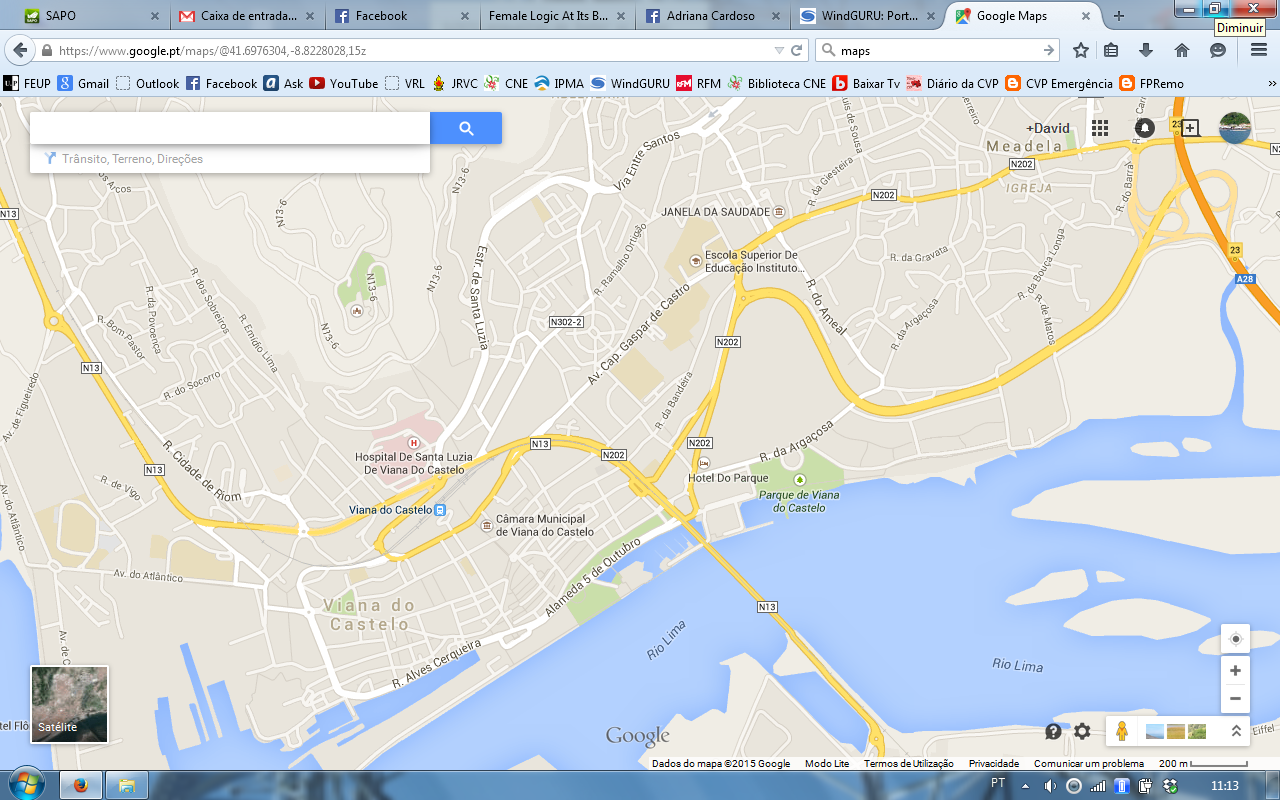 Pavilhão Municipal de Monserrate – Avenida do Atlântico (local do Campeonato Nacional e Open Indoor 2015)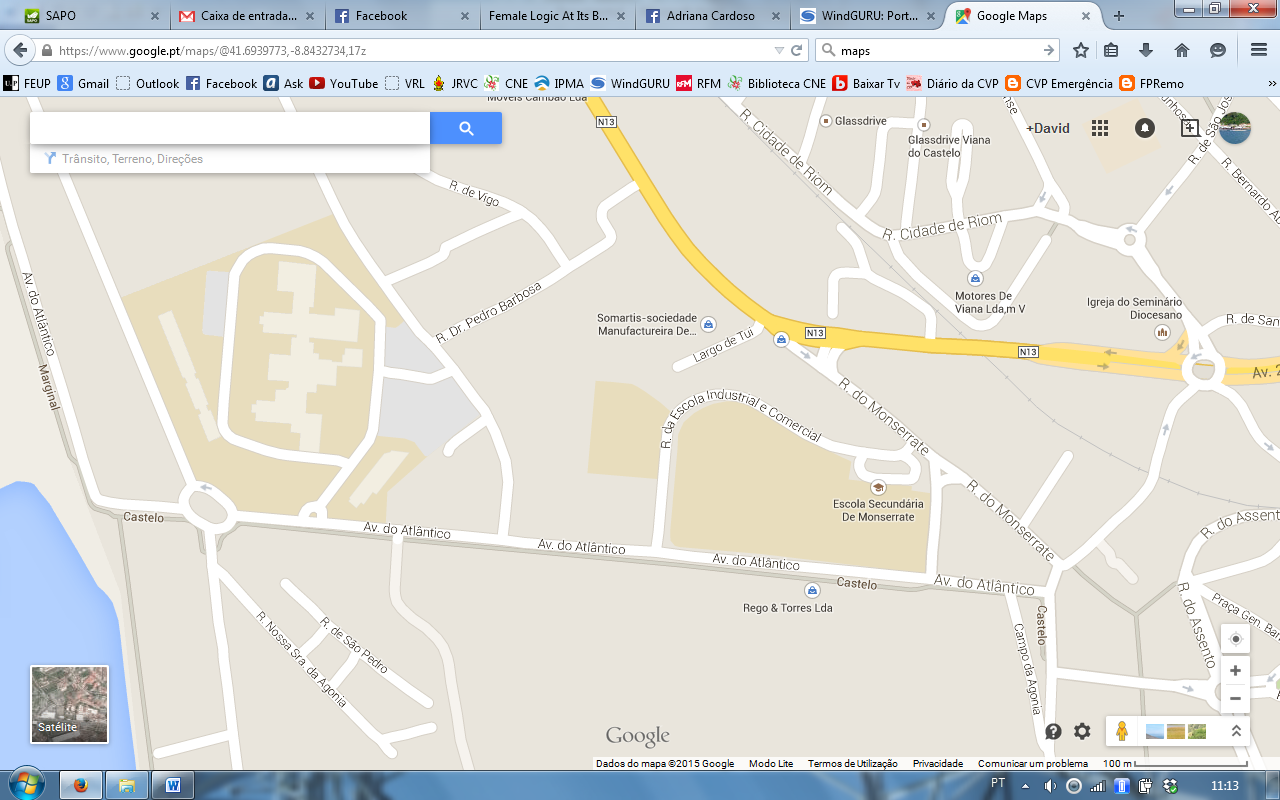 